IMPORTANT FORMULAE1.   Area of a rectangle = (Length x Breadth).2.   Perimeter of a rectangle = 2(Length + Breadth).Area of a square = (side)2 = (diagonal)2.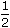 Area of 4 walls of a room = 2 (Length + Breadth) x Height.1.   Area of a triangle =  x Base x Height.2.   Area of a triangle = s(s-a)(s-b)(s-c) 
      where a, b, c are the sides of the triangle and s = (a + b + c)1.   Area of parallelogram = (Base x Height).2.   Area of a rhombus =  x (Product of diagonals).3.   Area of a trapezium =  x (sum of parallel sides) x distance between them.1.   Area of a circle = R2, where R is the radius.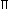 2.   Circumference of a circle = 2R.1.   Circumference of a semi-circle = R.       Length =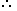 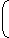 Area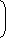 and Breadth =Area.       Length =Breadthand Breadth =Length.3.   Area of an equilateral triangle =3x (side)2.3.   Area of an equilateral triangle =4x (side)2.4.   Radius of incircle of an equilateral triangle of side a =a.4.   Radius of incircle of an equilateral triangle of side a =23.5.   Radius of circumcircle of an equilateral triangle of side a =a.5.   Radius of circumcircle of an equilateral triangle of side a =3.6.   Radius of incircle of a triangle of area  and semi-perimeter r =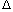 .6.   Radius of incircle of a triangle of area  and semi-perimeter r =s.3.   Length of an arc =2R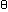 , where  is the central angle.3.   Length of an arc =360, where  is the central angle.4.   Area of a sector =1(arc x R)=R2.4.   Area of a sector =2(arc x R)=360.2.   Area of semi-circle =R2.2.   Area of semi-circle =2.